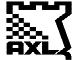 I Torneio da Xadrez da Junta de Freguesia da Ajuda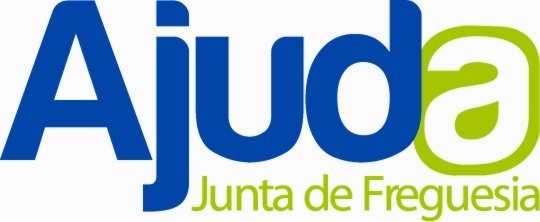 9 de Abril de 2016VI CIRCUITO de SEMI RÁPIDAS da AXL 2015/2016O “ I Torneio de Xadrez da Junta de Freguesia da Ajuda” integra o VI Circuito de Semi-rápidas da AXL 2015-2016, é organizado pela Associação de Xadrez de Lisboa em parceria com a Junta de Freguesia da Ajuda, e realiza-se na Escola Alexandre Rodrigues Ferreira, sita na Rua Coronel Pereira da Silva, 18 em ​Lisboa.1. Podem participar neste torneio todos os interessados filiados na FPX na época 2015/2016, sendo que o mesmo integra o VI Circuito de Semi-rápidas da A.X.L. 2015-2016, (consultar o Regulamento específico).2. Taxa de inscrição é de 4 euros. O pagamento deverá ser feito por depósito ou transferência para a conta da Associação de Xadrez de Lisboa no Santander Totta - NIB: 0018.0000.0198.4147.00177 com envio do comprovativo para o correio electrónico; axl.axadrezlisboa@gmail.com  (o envio dos recibos será feito por email). As inscrições serão aceites através do e-mail: axl.axadrezlisboa@gmail.com, até às 20 horas do dia 8 de Abril de 2016, sendo que após essa hora, acresce uma sobretaxa ficando a inscrição no total de 4,50 euros. Aceitam-se pagamentos no local antes do início da 1ª sessão, neste caso com acréscimo de 1 euro.3. A prova será disputada em sistema suíço, em 7 sessões, utilizando-se para o efeito o programa “Swiss-manager”. O programa-horário a cumprir, no sábado dia 9 de Abril  de 2016, é o seguinte:1ª sessão: 15H00; 2ª sessão: 15H35; 3ª sessão: 16H10; 4ª sessão: 16H45; 5ª sessão: 17H20; 6ª sessão: 18H05; 7ª sessão: 18H50; Entrega de prémios 19H30 (após a conclusão da última partida).Prémios: Troféus para o 1.º, 2.º e 3.º Individuais e para a 1.ª Equipa (4 jogadores). Medalhas para os 1.º Sub.08/10/12/14/16/18/20, 1ª feminina e 1.º Veterano S50/S65.Será entregue uma medalha de presença a todos os participantes.4. O ritmo de jogo é de 10 minutos + 5 segundos por lance, para cada jogador. 5.Serão seguidas as Regras para Partidas Semi-rápidas da FIDE, da FPX e do presente regulamento. Os desempates serão de acordo com o Regulamento de Competições da FPX. 6. O torneio será homologado para ELO de Semi-rápidas da FIDE e será contabilizado para a classificação acumulada do VI Circuito de Semi-rápidas AXL. 7. A Direção e a Arbitragem da prova é da responsabilidade da AXL. Lisboa, 18 de Março de 2016.				A Direção da A.X.Lisboa